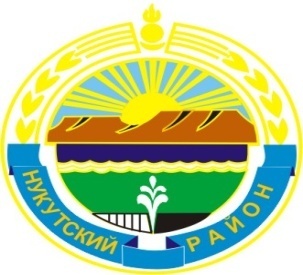 МУНИЦИПАЛЬНОЕ  ОБРАЗОВАНИЕ«НУКУТСКИЙ  РАЙОН»АДМИНИСТРАЦИЯМУНИЦИПАЛЬНОГО ОБРАЗОВАНИЯ«НУКУТСКИЙ РАЙОН»ПОСТАНОВЛЕНИЕ26 марта 2019                                                   №  150                                       п.НовонукутскийОб организации мероприятийпо подготовке и проведениюВсероссийской переписи населения2020 года на территории муниципальногообразования «Нукутский район»Во исполнение Федерального закона от 25 января 2002 года № 8-ФЗ «О Всероссийской переписи населения», распоряжения Правительства Российской Федерации от 4 ноября 2017 года № 2444-р «Об организации Всероссийской переписи населения в 2020 году», в целях своевременного выполнения мероприятий по подготовке и проведению Всероссийской переписи населения 2020 года на территории Иркутской области, руководствуясь статьей 35 Устава муниципального образования «Нукутский район», АдминистрацияПОСТАНОВЛЯЕТ:Создать Комиссию по подготовке и проведению Всероссийской переписи населения 2020 года на территории муниципального образования «Нукутский район» (Приложение №1).Утвердить Положение о Комиссии по подготовке и проведению Всероссийской переписи населения 2020 года на территории муниципального образования «Нукутский район» (Приложение №2).3. Утвердить План мероприятий  по подготовке и проведению Всероссийской переписи населения 2020 года на территории муниципального образования «Нукутский район» (Приложение №3).4. Не осуществлять в 2020 году преобразования административно-территориальных и муниципальных образований, географических объектов.5. Руководителям структурных подразделений Администрации муниципального образования «Нукутский район» в соответствии со своими полномочиями:5.1. Оказывать содействие Нукутскому подразделению федеральной службы государственной статистики, а также иным территориальным органам федеральных органов исполнительной власти, исполнительным органам государственной власти Иркутской области по вопросам подготовки и проведения Всероссийской переписи населения 2020 года.5.2. Обеспечить участие сотрудников, включая подведомственные учреждения, в переписи населения на Едином портале государственных услуг в сети Интернет.6. Вр. и.о. управляющего делами Администрации муниципального образования «Нукутский район» (Баертуев А.Т.),  оказывать содействие Нукутскому подразделению федеральной службы государственной статистики в организации и проведении информационно-разъяснительной работы, направленной на широкое освещение целей, задач, хода подготовки и проведения Всероссийской переписи населения 2020 года, а также размещении в средствах массовой информации материалов о Всероссийской переписи населения 2020 года. 7. Рекомендовать главам муниципальных образований (сельских поселений) в соответствии со своими полномочиями оказывать содействие Нукутскому подразделению федеральной службы государственной статистики, а также иным территориальным органам федеральных органов исполнительной власти, исполнительным органам государственной власти Иркутской области по вопросам подготовки и проведения Всероссийской переписи населения 2020 года: 7.1. Выполнять План мероприятий по подготовке и проведению Всероссийской переписи населения 2020 года, утвержденный настоящим Постановлением;   7.2. Предоставить Нукутскому подразделению федеральной службы государственной статистики по запросу имеющуюся информацию по домам жилого и нежилого фонда в сельских населенных пунктах с указанием вида строения (жилое или нежилое) и наименования организации, предприятия, на балансе которого находится строение; данных о количестве жилых помещений и численности лиц, проживающих и зарегистрированных в жилых помещениях по месту жительства или пребывания для актуализации  списков адресов и составления организационных планов;7.3. Организовать проведение информационно-разъяснительной работы среди населения, направленной на освещение целей и задач Всероссийской переписи населения 2020 года, выделять специально оборудованные места для размещения печатных агитационных материалов, посвященных Всероссийской переписи населения 2020 года;7.4. Оказывать содействие Нукутскому подразделению федеральной службы государственной статистики в привлечении граждан, проживающих на территориях соответствующих муниципальных образований, к сбору сведений о населении;7.5. Завершить до 1 июля 2020 года работы по упорядочению адресного хозяйства (обеспечить наличие в муниципальных образованиях указателей с названиями улиц, номерами домов и квартир);7.6. Предоставить по запросу Нукутского подразделения федеральной службы государственной статистики административные данные о лицах, зарегистрированных по месту жительства и по месту пребывания;7.7. Обеспечить участие сотрудников, включая подведомственные учреждения, в переписи населения на Едином портале государственных услуг в сети Интернет.8. Рекомендовать начальнику отделения полиции межмуниципального отдела МВД России  « Заларинский» (место дислокации п. Новонукутский) (Изыкенов А.Я.):8.1. Разработать и представить до 1 июля 2019 года на рассмотрение Комиссии по подготовке и проведению Всероссийской переписи населения 2020 года на территории муниципального  образования  «Нукутский  район», план мероприятий по обеспечению безопасности лиц, осуществляющих сбор сведений о населении, сохранности переписных листов и иных документов Всероссийской переписи населения 2020 года, обеспечению безопасности населения, подлежащего переписи, предотвращению проникновения в жилые помещения лиц, не имеющих отношения к сбору сведений о населении, при проведении Всероссийской переписи населения 2020 года;8.2. Представить Нукутскому подразделению федеральной службы государственной статистики по запросу информацию о соблюдении гражданами Российской Федерации, иностранными гражданами и лицами без гражданства порядка регистрации и снятия с регистрационного учета по месту пребывания  и по месту жительства в пределах Российской Федерации;8.3. Подготовить и представить Нукутскому подразделению федеральной службы государственной статистики до 1 июля  2020 года информацию о местах возможного нахождения (скопления) лиц без определенного места жительства;8.4. Совместно с Нукутским подразделением федеральной службы государственной статистики разработать до 1 августа 2020 года мероприятия по организации переписи лиц без определенного места жительства в местах их возможного нахождения (скопления);8.5. Обеспечить при необходимости сопровождение лиц, осуществляющих сбор сведений о населении, в жилые помещения, в которых проживают граждане, ведущие асоциальный образ жизни;8.6. Предоставить по запросу Нукутского подразделения федеральной службы государственной статистики административные данные о лицах, зарегистрированных по месту жительства и по месту пребывания. 9. Вр. и.о. главного редактора МБУ «Газета «Свет Октября» (Иванова Е.Р.) оказывать содействие Нукутскому подразделению федеральной службы государственной статистики в проведении информационно-разъяснительной работы, направленной на освещение целей и задач Всероссийской переписи населения 2020 года.10. Опубликовать настоящее постановление в печатном издании «Официальный курьер» и разместить на официальном сайте муниципального образования «Нукутский район».11. Контроль за исполнением данного постановления возложить на первого заместителя мэра муниципального образования «Нукутский район» Т.Р. Акбашева.Мэр                                                                                                       С.Г. ГомбоевПриложение №1к постановлению АдминистрацииМО «Нукутский район»от 26.03.2019 г. № 150СОСТАВкомиссии по проведениюВсероссийской переписи населения 2020 г. в Нукутском районеПриложение №2к постановлению АдминистрацииМО «Нукутский район»от 26.03.2019 г. № 150Положение о Комиссии по подготовке и проведению Всероссийской переписи населения 2020 года на территории Нукутского района  Иркутской области1. Комиссия по подготовке и проведению Всероссийской переписи населения 2020 года на территории Нукутского района Иркутской области (далее - Комиссия) образована для взаимодействия органов местного самоуправления, Нукутского подразделения федеральной службы государственной статистики, иных территориальных органов федеральных органов исполнительной власти, органов исполнительной власти Иркутской области по вопросам подготовки и проведения Всероссийской переписи населения 2020 года.Комиссия в своей работе руководствуется Конституцией Российской
Федерации, федеральными конституционными законами, Федеральным
законом от 25 января 2002 года № 8-ФЗ "О Всероссийской переписи населения"
и другими федеральными законами, указами и распоряжениями Президента
Российской Федерации, постановлениями и распоряжениями Правительства
Российской Федерации, постановлениями, указами, распоряжениями Губернатора Иркутской области, постановлениями и распоряжениями Правительства Иркутской области, постановлениями и распоряжениями мэра муниципального образования «Нукутский район», а также настоящим Положением.Основными задачами Комиссии являются:обеспечение согласованных действий  органов местного самоуправления Нукутского района,  Нукутского подразделения федеральной службы государственной статистики, иных территориальных органов федеральных органов исполнительной власти, органов исполнительной власти Иркутской области по вопросам подготовки и проведения Всероссийской переписи населения 2020 года в соответствии с полномочиями, определенными Федеральным законом от 25 января 2002 года № 8-ФЗ «О Всероссийской переписи населения»;планирование мероприятий по вопросам подготовки и проведения Всероссийской переписи населения 2020 года, а также деятельности Комиссии;Комиссия для решения возложенных на нее задач:рассматривает вопросы взаимодействия органов местного самоуправления Нукутского района,  Нукутского подразделения федеральной службы государственной статистики, иных территориальных органов федеральных органов исполнительной власти, органов исполнительной власти Иркутской области  по подготовке и проведению Всероссийской переписи населения 2020 года;- осуществляет контроль за выполнением  планов  мероприятий по вопросам подготовки и проведения Всероссийской переписи населения 2020 года.Комиссия имеет право:заслушивать должностных лиц, ответственных за выполнение планов мероприятий по вопросам подготовки и проведения Всероссийской переписи населения 2020 года;запрашивать у органов местного самоуправления Нукутского района,  Нукутского подразделения федеральной службы государственной статистики, иных территориальных органов федеральных органов исполнительной власти, органов исполнительной власти Иркутской области  необходимые сведения и материалы по подготовке и проведению Всероссийской переписи населения 2020 года по вопросам компетенции Комиссии;направлять в органы местного самоуправления Нукутского района,  Нукутское подразделение федеральной службы государственной статистики, иные территориальные органы федеральных органов исполнительной власти, органы исполнительной власти Иркутской области рекомендации по вопросам Всероссийской переписи населения 2020 года;приглашать на заседания Комиссии руководителей и должностных лиц органов местного самоуправления Нукутского района,  Нукутского подразделения федеральной службы государственной статистики, иных территориальных органов федеральных органов исполнительной власти, органов исполнительной власти Иркутской области, учреждений и организаций, представителей общественных и религиозных объединений, средств массовой информации;создавать временные рабочие группы для проработки предложений по проблемам, связанным с решением возложенных на Комиссию задач;принимать решения, необходимые для обеспечения проведения Всероссийской переписи населения 2020 года на территории Нукутского района.Состав Комиссии утверждается мэром муниципального образования «Нукутский район». В Комиссию включаются представители органов местного самоуправления Нукутского  района, Нукутского подразделения федеральной службы государственной статистики, иных территориальных органов федеральных органов исполнительной власти, учреждений и организаций, общественных и религиозных объединений, средств массовой информации.7. Председателем Комиссии является первый заместитель мэра.Председатель Комиссии (в его отсутствие - заместитель председателя Комиссии) руководит деятельностью Комиссии, определяет порядок рассмотрения вопросов, вносит предложения об уточнении и обновлении состава Комиссии, утверждает планы мероприятий по вопросам подготовки и проведения Всероссийской переписи населения 2020 года, несет персональную ответственность за выполнение возложенных на Комиссию задач.Заседания Комиссии проводятся по мере необходимости, но не реже одного раза в квартал, в соответствии с планом работы, утверждаемым председателем Комиссии. Заседания Комиссии считаются правомочными, если на них присутствуют более половины ее членов. Решения Комиссии принимаются простым большинством голосов присутствующих на заседании членов Комиссии путем открытого голосования. В случае равенства голосов решающим является голос председателя Комиссии.Решения Комиссии оформляются протоколами, которые подписываются председателем Комиссии или его заместителем, председательствующим на заседании.По  вопросам,  требующим решения мэра муниципального района, Комиссия в установленном порядке вносит соответствующие предложения.Решения Комиссии, принятые в пределах ее компетенции, являются обязательными для членов Комиссии и должностных лиц, ответственных за выполнение планов мероприятий по вопросам подготовки и проведения Всероссийской переписи населения 2020 года.11. Организационно-техническое обеспечение работы Комиссии осуществляется Администрацией  муниципального образования «Нукутский  район». Приложение №3к постановлению АдминистрацииМО «Нукутский район»от 26.03.2019 г. № 150ПЛАН МЕРОПРИЯТИЙ ПО ПОДГОТОВКЕ И ПРОВЕДЕНИЮ ВСЕРОССИЙСКОЙ ПЕРЕПИСИ НАСЕЛЕНИЯ 2020 ГОДА НА ТЕРРИТОРИИ НУКУТСКОГО РАЙОНААкбашев Тимур РашидовичПервый заместитель мэра муниципального образования «Нукутский район», Председатель Комиссии по проведению  Всероссийской  переписи населения 2020 года в Нукутском районе ( далее – Комиссия);Баертуев Александр ТарасовичВр.и.о. управляющего делами  Администрации  МО «Нукутский район» заместитель председателя Комиссии;Осипова Оксана ЭркольевнаСпециалист - эксперт Нукутского подразделения федеральной службы государственной статистики, заместитель председателя Комиссии;ПисьменоваВиктория КирилловнаУполномоченный по вопросам переписи, секретарь Комиссии; Члены Комиссии :Члены Комиссии :АндрияновСергей ВалерьевичНачальник отдела по архитектуре, строительству и ЖКХ Администрации МО «Нукутский район»Дульбеев Александр ВасильевичГлавный врач  ОГБУЗ « Нукутская районная больница»ИвановаНаталья АфанасьевнаНачальник Финансового управления Администрации МО «Нукутский район»Изыкенов Александр ЯрославовичНачальник отделения полиции (место дислокации в п.Новонукутский) межмуниципальный отдел МВД России «Заларинский» ИвановаИнга АлександровнаНачальник отдела обслуживания заявителей в п. Новонукутский Саянского отделения ГАУ «МФЦ-ИО»Иванова  Екатерина Раисовна Вр.и.о. главного редактора газеты «Свет Октября»Иванова Наталья АлександровнаНачальник миграционного пункта ОП МО МВД России  «Заларинский»Кархов Александр  ИгоревичЗаместитель начальника ПСЧ-14 (по охране п. Новонукутский)Платонова Надежда АнатольевнаНачальник управления экономического развития и труда Администрации МО «Нукутский район»СардоноваЛариса ЮрьевнаДиректор ОГКУ «Центр занятости населения  Нукутского района»ХушееваЗара ДараачиевнаДиректор ОГКУ Управления социальной защиты населения по Нукутскому районуШарапова Оксана ЮрьевнаВр. и.о. начальника отдела образования Администрации МО «Нукутский район»Бунина Елена МихайловнаИмегенов Владимир АлексеевичФедоров Владимир ГермановичПрудников Юрий ВладимировичТапхаровВиктор ГеннадьевичКудак Алексадр ИгоревичАтутоваМарина ГеннадьевнаЗамбалова Лариса СергеевнаДебеновНиколай АнциферовичТабанаков Владимир СеменовичГлава муниципального образования«Алтарик» Глава муниципального образования «Закулей»Глава муниципального образования «Новоленино»Глава муниципального образования «Новонукутское»Глава муниципального образования «Нукуты»Глава муниципального образования «Первомайское»Глава муниципального образования «Хадахан»Глава муниципального образования «Хареты»Глава муниципального образования «Целинный»Глава муниципального образования «Шараты»№ п/пНаименование мероприятияСрок реализации мероприятияОтветственный исполнитель1Образование  комиссии по вопросам подготовки и проведения Всероссийской переписи населения 2020 года в муниципальном образовании «Нукутский  район»до 1 апреля 2019 годаБаертуев А.Т. – вр.и.о. управляющего делами МО «Нукутский район»2Разработка плана информационно-разъяснительной работы по подготовке и проведению Всероссийской переписи населения 2020 года на (далее соответственно - мультимедийный план мероприятий)до 1 мая 2019 годаБаертуев А.Т. – вр.и.о. управляющего делами МО «Нукутский район»,Письменова В.К- уполномоченный по вопросам переписи3Согласование сформированных Нукутским подразделением службы государственной статистики организационных планов проведения Всероссийской переписи населения 2020 года в Нукутском районе Иркутской области и сводного организационного плана по Иркутской областиянварь-март 2020 годаПисьменова В.К- уполномоченный по вопросам переписи4Подготовка и направление в Иркутскстат информации, необходимой для обеспечения полноты охвата населения переписью:Письменова В.К- уполномоченный по вопросам переписи4.1о границах Нукутского района  Иркутской области и перечне населенных пунктов и (или) административно-территориальных единиц, входящих в состав муниципального образования «Нукутский район»до 1 мая2019 года4.2о жилых и нежилых помещениях и численности лиц, проживающих и зарегистрированных в жилых помещениях по месту жительства или пребывания в населенных пунктах Нукутского района Иркутской областидо 1 июня2019 года, уточнение до 1 сентября 2020 года4.3о перечне учреждений медицинского и социального назначения, образовательных учреждений и численности лиц, проживающих в них постояннодо 1 июня2019 года,                 уточнение до 1 сентября 2020 года4.4о ходе работы по обеспечению наличия в населенных пунктах МО «Нукутский район» указателей названий улиц, номеров домов и квартир; обеспечению освещения улиц и подъездов домов в вечернее время для создания необходимых условий для работы лиц, осуществляющих сбор сведений о населении  май 2019 года – май 2020 года  в сроки, установленные Иркутскстатом4.5о подборе охраняемых помещений, оборудованных мебелью, средствами связи и пожаротушения  и пригодных для обучения и работы лиц, привлекаемых к сбору сведений о населении, а также для хранения переписных листов и иных документов переписи населения, и приеме их комиссией Нукутского района,  с участием представителей Нукутского подразделения службы государственной статистики, Пожарно-спасательная часть–14 (по охране п.Новонукутский)май-август 2020 года         в сроки, установленные Иркутскстатом4.6об обеспеченности муниципальных районов Иркутской области необходимыми транспортными средствами, средствами связи для проведения переписи населениямай-август 2020 года         в сроки, установленные Иркутскстатом5Инвентаризация адресного хозяйства в населенных пунктах до 1 июня2019 годаГлавы сельских поселений6Размещение в населенных пунктах указателей наименований улиц, номеров домов, подъездов и квартир, обеспечение освещения улиц и подъездов домов в вечернее время в населенных пунктах муниципальных районов Иркутской области для создания необходимых условий для работы лиц, осуществляющих сбор сведений о населениидо 1 июня2020 годаАндриянов С.В.-начальник отдела по архитектуре, строительству и ЖКХ администрации МО «Нукутский район»,Главы сельских поселений7Подбор охраняемых помещений, оборудованных мебелью, средствами связи и пожаротушения  и пригодных для обучения и работы лиц, привлекаемых к сбору сведений о населении, а также для хранения переписных листов и иных документов переписи населения, и прием их комиссией по подготовке и проведению Всероссийской переписи населения 2020 года с участием представителя Нукутского подразделения службы государственной статистики, ПСЧ-14 (охрана п. Новонукутский)Июнь-август 2020 годаБаертуев А.Т.- вр.и.о. управляющего делами МО «Нукутский район»,Главы сельских поселений,Письменова В.К- уполномоченный по вопросам переписи8Предоставление необходимых транспортных средств, средств связи для проведения переписи населения Июнь-август 2020 годаГлавы сельских поселений9Оказание  содействия Нукутскому подразделению службы государственной статистики в привлечении граждан, проживающих на территориях муниципальных образований, к сбору сведений о населенииИюль-август 2019 года,июнь-сентябрь 2020 годаСардонова Л.Ю. - директор Центра занятости населения  Нукутского района,Главы сельских поселений10Оказание содействия в размещении средств наружной рекламы, предоставленных Нукутским подразделением службы государственной статистикиИюнь-сентябрь 2020 годаГлавы сельских поселений11Размещение в печатных средствах массовой информации, учрежденных органами местного самоуправления, информации о целях, задачах, способах сбора сведений о населении, ходе подготовки и проведении Всероссийской переписи населения 2020 года, перечне сведений о населении, которые собираются при проведении Всероссийской переписи населения2019-2020 годыИванова Е.Р.- вр.и.о. главного редактора МБУ «Свет Октября», Письменова В.К- уполномоченный по вопросам переписи12Размещение в средствах массовой информации, на официальных сайтах, администрации МО «Нукутский район»,  муниципальных образований сельских поселений информации об адресах размещения стационарных переписных участков с указанием номеров телефонов и режима работыдо 20 сентября 2020 годаБаертуев А.Т.- вр.и.о. управляющего делами МО «Нукутский район»,Главы сельских поселений,Письменова В.К- уполномоченный по вопросам переписи13Сбор актов готовности муниципального  образования « Нукутский район» к проведению Всероссийской переписи населения 2020 годадо 1 сентября 2020 годаПисьменова В.К- уполномоченный по вопросам переписи14Оказание  содействия Нукутскому подразделению службы государственной статистики в организации проведения переписи лиц, проживающих постоянно в подведомственных медицинских и  образовательных учрежденияхСентябрь-октябрь 2020 годаШарапова О.Ю.- начальник отдела образования администрации МО «Нукутский район»Дульбеев А.В. – Главный врач ОГБУЗ «Нукутская районная больница»15Обеспечение возможности лицам, подлежащим Всероссийской переписи населения 2020 года, разместить о себе сведения на едином портале государственных и муниципальных услуг в информационно-телекоммуникационной сети «Интернет»1-25 октября 2020 годаИванова И.А.- начальник отдела обслуживания заявителей в п.Новонукутский Саянского отделения ГАУ «МФЦ-ИО»16Представление в Комиссию по подготовке и проведению Всероссийской переписи населения 2020 года на территории Нукутского района Иркутской области информации о ходе выполнения настоящего плана мероприятий2019-2020 годы не реже 1 раза в кварталПисьменова В.К- уполномоченный по вопросам переписи